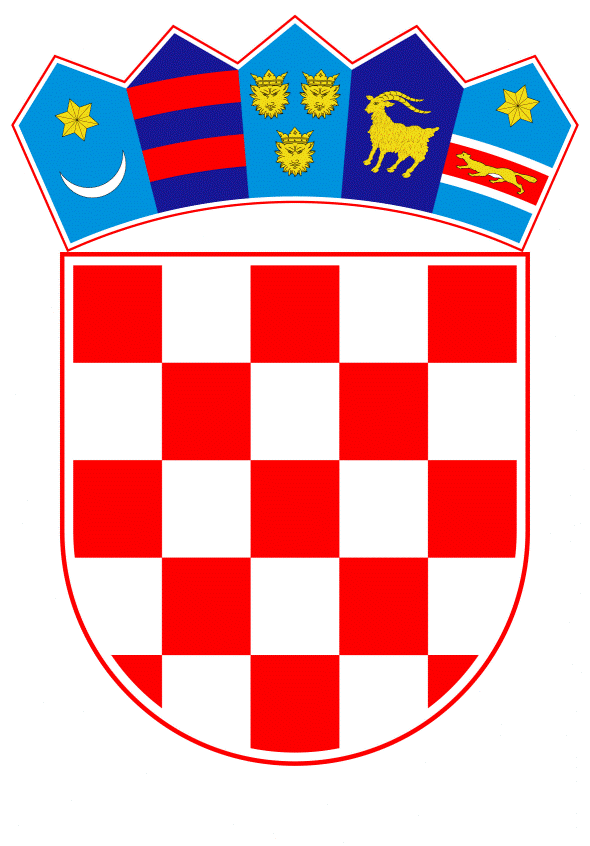 VLADA REPUBLIKE HRVATSKEZagreb, 14. ožujka 2024._________________________________________________________________________________________________________________________________________________________________________________________________________________________________P r i j e d l o gVLADA REPUBLIKE HRVATSKENa temelju članka 31. stavka 3. Zakona o Vladi Republike Hrvatske („Narodne novine“, br. 150/11., 119/14., 93/16., 116/18. i 80/22.),Vlada Republike Hrvatske je na sjednici održanoj ______________ 2024. donijelaZ A K L J U Č A K            1.	Radi daljnje provedbe Hrvatsko-francuskog strateškog partnerstva – Političke deklaracije Vlada Republike Hrvatske daje potporu uspostavi Središta za obuku pilota borbenih zrakoplova (Fighter Pilot Training Center, FPTC) u Republici Hrvatskoj.	2.	Za provedbu uspostave iz točke 1. ovoga Zaključka zadužuju se, u okviru svojih nadležnosti, Ministarstvo obrane, Ministarstvo vanjskih i europskih poslova, Ministarstvo gospodarstva i održivog razvoja, Ministarstvo mora, prometa i infrastrukture, Ministarstvo prostornoga uređenja, graditeljstva i državne imovine i Ministarstvo financija.	3.	Iznimno od točke 2. ovoga Zaključka, Ministarstvo obrane može po potrebi uključiti i druga tijela za provedbu točke 1. ovoga Zaključka.           4. 	Za sklapanje sporazuma u provedbi ovoga Zaključka ovlašćuje se ministar obrane.					 P R E D S J E D N I K				mr. sc. Andrej PlenkovićKLASA:	URBROJ:	Zagreb,	O B R A Z L O Ž E N J EUspostava Središta za obuku pilota borbenih zrakoplova (Fighter Pilot Training Center, FPTC) u Republici Hrvatskoj predstavlja novi konkretan projekt u okviru „Hrvatsko-francuskog strateškog partnerstva – Političke deklaracije“ koji je potpisan u Zagrebu 26. studenoga 2021., u dijelu koji se odnosi na suradnju u obrambenim pitanjima i jačanje gospodarskih odnosa, te s njome povezanim dokumentom „Hrvatsko-francusko strateško partnerstvo – Akcijski plan 2023. – 2025.“ koji je potpisan u Parizu 5. lipnja 2023.Uzimajući u obzir partnerstvo koje hrvatska i francuska strana imaju na vojnom području, predložen je dodatni razvoj suradnje kroz francusko-hrvatski projekt uspostave Središta za obuku pilota borbenih zrakoplova (Fighter Pilot Training Center, FPTC) u Republici Hrvatskoj u suradnji s Défense Conseil International (DCI), a koje bi provodilo obuku pilota višenamjenskih borbenih aviona/borbenih zrakoplova savezničkih i partnerskih država.Tvrtka Défense Conseil International (DCI) je trgovačko društvo u većinskom vlasništvu Francuske Republike čije područje djelovanja uključuje prenošenje know-how francuskih Oružanih snaga u područjima ekspertize u okviru programa međunarodne suradnje, provedbu projekata na temelju fondova Europske unije u okviru Vanjske i sigurnosne politike Europske unije sa svrhom unaprjeđenja obrambenih sposobnosti članica Europske unije, partnerskih država, regionalnih ili međunarodnih organizacija te je prepoznata kao značajan akter u mjerama izgradnje obrambenih sposobnosti NATO-a.Kroz ovaj francusko-hrvatski projekt Republika Hrvatska etablirala bi se kao jedna od država koja na svojem državnom području ima mogućnost obuke pilota borbenih zrakoplova, te bi se uključivanjem u ovaj projekt otvorila mogućnost dodatnog pozicioniranja Republike Hrvatske kroz ponudu kapaciteta letačkog obučnog središta NATO i EU saveznicama i partnerskim državama. U kontekstu promijenjenog sigurnosnog okružja, uspostava Središta za obuku pilota borbenih zrakoplova (Fighter Pilot Training Center, FPTC) u Republici Hrvatskoj imat će učinak na jačanje nacionalnih obrambenih sposobnosti. Pored obučne dimenzije, ulaganje u obnovu postojeće i izgradnju nove infrastrukture u Republici Hrvatskoj otvara dodatne mogućnosti zapošljavanja i generiranja prihoda za hrvatsko gospodarstvo.Predlagatelj:Ministarstvo obranePredmet:Prijedlog zaključka u vezi s uspostavom Središta za obuku pilota borbenih zrakoplova u Republici Hrvatskoj